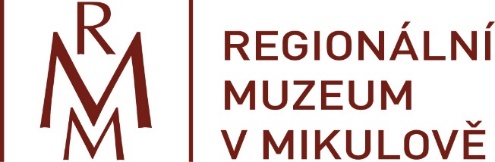 	     sezonní průvodce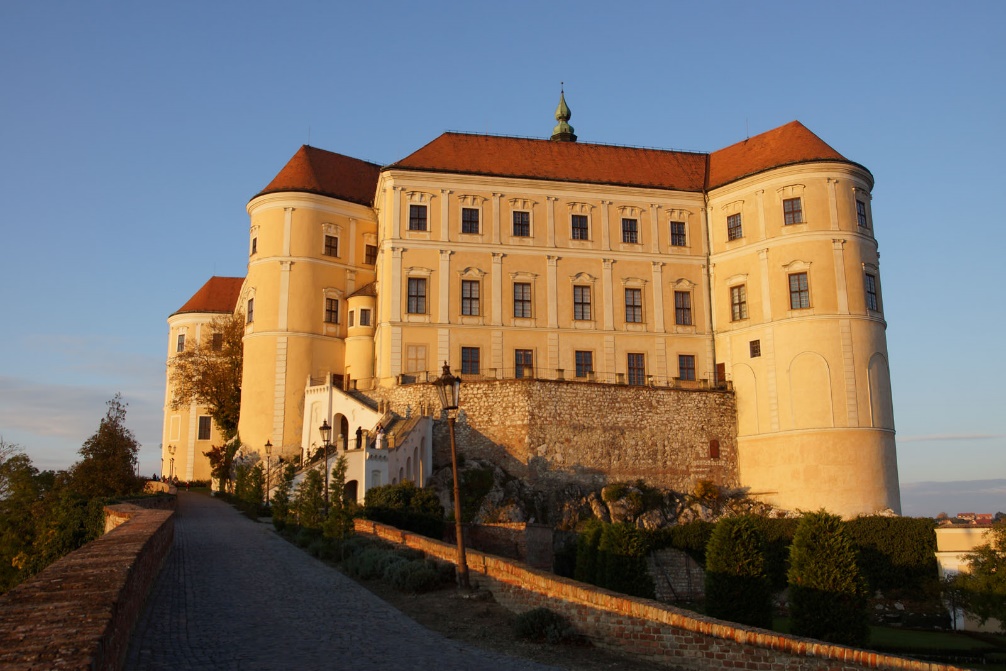 Baví vás historie a rádi komunikujete s lidmi?Pak právě vám nabízíme pracovní příležitost na HPP v atraktivním prostředí kulturní památky.Náplň práce: kontakt s návštěvníky, vedení komentovaných prohlídek, podávání informací o prohlídkových okruzích a probíhajících výstavách.Požadujeme: minimálně SŠ vzdělání, příjemné vystupování a dobré organizační dovednosti, časovou flexibilitu.Nástup 1. 7. 2019, nebo 1. 8. 2019, možnost zaměstnání i na dva měsíceŽivotopis s fotografií a motivačním dopisem zasílejte do 30. 5. 2019 na e-mail: pokladna@rmm.czKontakt: M. Daňková, pokladna@rmm.cz, 777 061 230